Muy Señora mía/Muy Señor mío,Nos complace comunicarle que, por amable invitación de la Superintendencia General de Electricidad y Telecomunicaciones (SIGET), el Grupo Regional de la Comisión de Estudio 20 del UIT-T para América Latina (GRCE20-LATAM) se reunirá en San Salvador (El Salvador) el 11 de septiembre de 2019.El 12 de septiembre de 2019 se llevará a cabo una sesión de formación práctica sobre reducción de la brecha de normalización en el mismo lugar.Esta reunión se celebrará conjuntamente con la del Comité de Normalización de la Comisión Técnica Regional de Telecomunicaciones (COMTELCA), que tendrá lugar los días 9 y 10 de septiembre de 2019.La reunión del GRCE20-LATAM comenzará a las 9.30 horas (hora local) del 11 de septiembre de 2019. El Anexo A contiene información adicional y, en el Anexo B, figura un proyecto de orden del día elaborado por el Presidente del GRCE20-LATAM, Sr. Héctor Carril (CeSPI, Argentina). La información práctica relativa a la reunión se publicará en la página web del GRCE20-LATAM, disponible en el siguiente enlace: https://www.itu.int/en/ITU-T/studygroups/2017-2020/20/sg20rglatam/Pages/default.aspxLos términos de participación en la reunión del GRCE20-LATAM vienen definidos en el apartado 2.3.3 de la Resolución 1 (Rev. Hammamet, 2016) de la AMNT. Téngase en cuenta que la continuidad de la representación sería de utilidad para las labores del grupo.PLAZOS CLAVELe deseo una reunión agradable y productiva.	Anexos: 2Anexo A
Información adicionalMÉTODOS DE TRABAJO E INSTALACIONESPRESENTACIÓN DE DOCUMENTOS Y ACCESO A LOS MISMOS: La reunión se celebrará sin soporte de papel. Las contribuciones deben remitirse por correo electrónico a la dirección tsbsg20@itu.int, utilizando la plantilla correspondiente. El acceso a los documentos de la reunión se facilita a partir de la página principal de la Comisión de Estudio y está restringido a los miembros del UIT-T que posean una cuenta de la UIT con acceso TIES.IDIOMA DE TRABAJO: De acuerdo con el Presidente del Grupo, el único idioma de trabajo de la reunión será el español.LAN INALÁMBRICA: En el lugar de celebración del evento se dispondrá de instalaciones de red de área local inalámbrica y acceso a Internet.PREINSCRIPCIÓN Y VISADOSPREINSCRIPCIÓN: La preinscripción es obligatoria y se efectúa en línea a través de la página principal de la Comisión de Estudio a más tardar un mes antes de la reunión. Según se indica en la Circular 68 de la TSB, el nuevo sistema de inscripción requiere que el coordinador apruebe todas las solicitudes de inscripción. Se alienta a los Estados Miembros a tener en cuenta el equilibrio entre hombres y mujeres y la inclusión de delegados con discapacidad y con necesidades específicas siempre que sea posible.VISADOS: De ser necesario, los visados deben solicitarse lo antes posible en la embajada o el consulado que represente a El Salvador en su país o, en su defecto, en la representación más próxima a su país de partida.Se ruega a los delegados que necesiten una carta de invitación personal que tengan a bien remitir su solicitud a mvides@siget.gob.sv y euniceletona@siget.gob.sv, con copia a la TSB (tsbsg20@itu.int), indicando en el asunto "Carta para la solicitud de visado", antes del 11 de agosto de 2019.Anexo BProyecto de orden del díaReunión del Grupo Regional de la Comisión de Estudio 20 del UIT-T
para América Latina (GRCE20-LATAM)
San Salvador, El Salvador, 11 de septiembre de 2019______________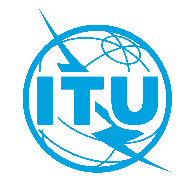 Unión Internacional de TelecomunicacionesOficina de Normalización de las TelecomunicacionesGinebra, 18 de julio de 2019Ref.:Carta Colectiva 2/SG20RG-LATAM de la TSBA:-	Las Administraciones que participan en el GRCE20-LATAM;-	Los Miembros de Sector del UIT-T que participan en el GRCE20-LATAM;-	Los Asociados del UIT-T que participan en el GRCE20-LATAM;-	Las Instituciones Académicas de la UIT que participan en el GRCE20-LATAM;-	La Oficina Regional de la UIT en Brasilia (Brasil);-	La Oficina de Zona de la UIT para las AméricasTel.:+41 22 730 6301A:-	Las Administraciones que participan en el GRCE20-LATAM;-	Los Miembros de Sector del UIT-T que participan en el GRCE20-LATAM;-	Los Asociados del UIT-T que participan en el GRCE20-LATAM;-	Las Instituciones Académicas de la UIT que participan en el GRCE20-LATAM;-	La Oficina Regional de la UIT en Brasilia (Brasil);-	La Oficina de Zona de la UIT para las AméricasFax:+41 22 730 5853A:-	Las Administraciones que participan en el GRCE20-LATAM;-	Los Miembros de Sector del UIT-T que participan en el GRCE20-LATAM;-	Los Asociados del UIT-T que participan en el GRCE20-LATAM;-	Las Instituciones Académicas de la UIT que participan en el GRCE20-LATAM;-	La Oficina Regional de la UIT en Brasilia (Brasil);-	La Oficina de Zona de la UIT para las AméricasCorreo-e:tsbsg20@itu.intA:-	Las Administraciones que participan en el GRCE20-LATAM;-	Los Miembros de Sector del UIT-T que participan en el GRCE20-LATAM;-	Los Asociados del UIT-T que participan en el GRCE20-LATAM;-	Las Instituciones Académicas de la UIT que participan en el GRCE20-LATAM;-	La Oficina Regional de la UIT en Brasilia (Brasil);-	La Oficina de Zona de la UIT para las AméricasWeb:http://itu.int/go/tsg20A:-	Las Administraciones que participan en el GRCE20-LATAM;-	Los Miembros de Sector del UIT-T que participan en el GRCE20-LATAM;-	Los Asociados del UIT-T que participan en el GRCE20-LATAM;-	Las Instituciones Académicas de la UIT que participan en el GRCE20-LATAM;-	La Oficina Regional de la UIT en Brasilia (Brasil);-	La Oficina de Zona de la UIT para las AméricasAsunto:Reunión del Grupo Regional de la Comisión de Estudio 20 del UIT-T para América Latina (GRCE20-LATAM) y sesión de formación práctica sobre reducción de la brecha de normalización en San Salvador (El Salvador) del 11 al 12 de septiembre de 2019Reunión del Grupo Regional de la Comisión de Estudio 20 del UIT-T para América Latina (GRCE20-LATAM) y sesión de formación práctica sobre reducción de la brecha de normalización en San Salvador (El Salvador) del 11 al 12 de septiembre de 201911 de agosto de 2019–	preinscripción (en línea a través de la página web del GRCE20-LATAM)–	presentación de solicitudes de cartas para la obtención de visados
(véase el Anexo A)30 de agosto de 2019–	presentación de contribuciones de miembros del UIT-T (por correo electrónico a la dirección tsbsg20@itu.int)Atentamente,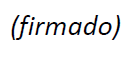 Chaesub Lee
Director de la Oficina de Normalización
de las Telecomunicaciones GRCE20-LATAM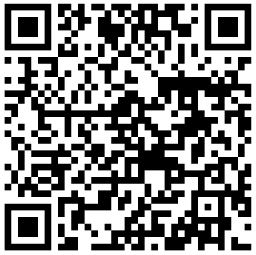 Atentamente,Chaesub Lee
Director de la Oficina de Normalización
de las TelecomunicacionesÚltima información sobre la reuniónNºDescripciónDescripciónDocumento1Apertura de la reuniónApertura de la reunión2Adopción del orden del díaAdopción del orden del día3Informe de la última reunión(Cartagena de Indias (Colombia), 20 de abril de 2018)Informe de la última reunión(Cartagena de Indias (Colombia), 20 de abril de 2018)Informe 14Atribución de documentos (contribuciones y DT)Atribución de documentos (contribuciones y DT)5Descripción de la Comisión de Estudio 20 del UIT-T
(estructura y métodos de trabajo)Descripción de la Comisión de Estudio 20 del UIT-T
(estructura y métodos de trabajo)5.15.1GRCE20-LATAM del UIT-T5.25.2Métodos de trabajo del UIT-T6Presentación de los resultados de reuniones anteriores de la CE 20 del UIT-T (El Cairo (Egipto), 6-16 de mayo de 2018, Wuxi (China), 3-13 de diciembre de 2018, y Ginebra (Suiza), 9-18 de abril de 2019)Presentación de los resultados de reuniones anteriores de la CE 20 del UIT-T (El Cairo (Egipto), 6-16 de mayo de 2018, Wuxi (China), 3-13 de diciembre de 2018, y Ginebra (Suiza), 9-18 de abril de 2019)7Resultados de la Conferencia de Plenipotenciarios de 2018, el GANT (diciembre de 2018) y el Consejo de la UIT (junio de 2019) pertinentes para la CE 20 del UIT-TResultados de la Conferencia de Plenipotenciarios de 2018, el GANT (diciembre de 2018) y el Consejo de la UIT (junio de 2019) pertinentes para la CE 20 del UIT-T8Presentación de las actividades del UIT-T sobre ciudades inteligentes y sostenibles Presentación de las actividades del UIT-T sobre ciudades inteligentes y sostenibles 9Actividades de promoción y reducción de la brecha de normalizaciónActividades de promoción y reducción de la brecha de normalización10Examen de las contribuciones recibidasExamen de las contribuciones recibidas11Programa de trabajo del GRCE20-LATAMPrograma de trabajo del GRCE20-LATAM12Contribuciones de los miembros del GRCE20-LATAM a la Comisión de Estudio 20 del UIT-TContribuciones de los miembros del GRCE20-LATAM a la Comisión de Estudio 20 del UIT-T13Examen de las prioridades del GRCE20-LATAM del UIT-TExamen de las prioridades del GRCE20-LATAM del UIT-T14Preparación del proyecto de informe del GRCE20-LATAMPreparación del proyecto de informe del GRCE20-LATAM15Lugar y fecha de la próxima reunión del GRCE20-LATAMLugar y fecha de la próxima reunión del GRCE20-LATAM16Otros asuntosOtros asuntos17Clausura de la reuniónClausura de la reunión